	   KАРАР                                                                                  ПОСТАНОВЛЕНИЕ17 февраль 2017 й.                           № 4                                    17 февраля  2017 г.О подготовке населенных пунктов,  хозяйственных объектов, мостов, гидротехнических и других сооружений расположенных на территории  сельского поселения Кожай-Семеновский сельсовет муниципального района Миякинский район Республики Башкортостан к безаварийному пропуску паводка 2017 годаВ целях своевременной и качественной подготовки населенных пунктов, хозяйственных сооружений, инженерных коммуникаций, мостов, гидротехнических и других сооружений расположенных на территории  сельского поселения Кожай-Семеновский сельсовет муниципального района Миякинский район Республики Башкортостан к безаварийному пропуску весеннего паводка 2017 года, а также обеспечения своевременной вывозки из затопляемых мест материальных ценностей, предупреждения загрязнения окружающей среды, и руководствуясь Федеральным Законом «Об общих принципах организации местного самоуправления в Российской Федерации» № 131-ФЗ от 6 октября 2003 года п о с т а н о в л я ю :1. Создать при администрации сельского поселения Кожай-Семеновский сельсовет муниципального района Миякинский район Республики Башкортостан противопаводковую комиссию для организации и координации работ по подготовке к безаварийному пропуску паводка 2017 года. Приложение № 1.    2. Утвердить план мероприятий по подготовке  к безаварийному пропуску паводка 2017 года. Приложение № 2.3. Создать аварийную бригаду по пропуску паводка 2017 года. Приложение № 3.4. Сведения о населенных пунктах, которые могут оказаться в возможной зоне затопления в период паводка 2017 года. (Приложение № 4)5. Паводковой комиссии до 15 марта 2017 г. провести  обследование опасных объектов, мостов, животноводческих помещений, береговые хозяйственные дворы и принять меры по безаварийному пропуску паводка.	6. В период прохождения ледохода и высокого уровня паводковых вод в администрации сельского поселения Кожай-Семеновский сельсовет муниципального района Миякинский район Республики Башкортостан  организовать дежурство. О состоянии паводка на реках, резких подъемах и других явлениях регулярно информировать районную паводковую комиссию.	7. Постановление обнародовать путем вывешивания на информационном стенде.Глава сельского поселения						Р.А. КаримовПриложение № 1                                                                                           к постановлению     от 17.02.2017 г. № 4Состав противопаводковой комиссии для организации и координации работ по подготовке к безаварийному пропуску паводка 2015 года1. Каримов Рим Амануллович (тел. раб. 2-68-10; дом. 2-74-57) - председатель комиссии;2. Петров Александр Федорович (тел. раб. 2-69-71; дом. 2-69-93)	-  член комиссии (по согласованию);3. Идрисов Фанзиль Мазгарович (тел. раб. 2-74-18; дом. 2-74-19)	- член комиссии (по согласованию).Управляющий делами                                                                Р.Н. КузьминаПриложение № 2                                                                                           к постановлению     от 17.02.2017 г. № 4ПЛАНмероприятий по подготовке и проведении безаварийного пропуска паводка 2017 года на территории сельского поселения Кожай-Семеновский сельсовет муниципального района Миякинский район Республики БашкортостанУправляющий делами                                                                   Р.Н. КузьминаПриложение № 3к постановлению     от 17.02.2017 г. № 4.Состав аварийной бригады по пропуску паводка 2017 года:-   Каримов Рим Амануллович		-   Садыков Айрат Маратович		-   Магадиев Урал Тагирович			-   Ибатуллин Раис Валиевич	-   Хабибуллин Айрат Наилевич	Техника привлекаемая во время половодья от ООО «Маяк»:  Т 150К с лопатой, МТЗ -82 с ковшом.От сельсовета:  УАЗ бортовой, один легковой автомобиль ВАЗ 21112, мотопомпа, лодка резиновая, 2 пары болотных сапог, бензогенератор.Управляющий делами                                                                   Р.Н. КузьминаПриложение № 4к постановлению     от 17.02.2017 г. № 4Сведенияо населенных пунктах которые могут оказаться в возможной зоне затопления в период паводка 2017 годаУправляющий делами                                                                   Р.Н. КузьминаЗакрепленная техника на период паводкаБашkортостан РеспубликаhыМиəкə районы муниципаль районыныn Кожай-Семеновка ауыл советы ауыл билəмəhе хакимиəте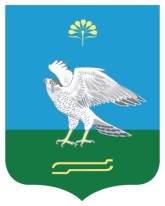 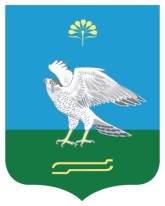 Администрация сельского поселения Кожай-Семеновский сельсовет муниципального района Миякинский район Республика БашкортостанБашkортостан РеспубликаhыМиəкə районы муниципаль районыныn Кожай-Семеновка ауыл советы ауыл билəмəhе хакимиəтеАдминистрация сельского поселения Кожай-Семеновский сельсовет муниципального района Миякинский район Республика Башкортостан№ п/пНаименование мероприятийОтветственныеСроки и способы проведения1Проведения мероприятий по подготовке и пропуску весеннего половодья и проведение проверок технического состояния коммуникаций и сооружений.Глава сельского поселения Кожай-Семеновский сельсоветДо 15.03.2017 г.2Определение населенных пунктов, производственных объектов, материальных ценностей, которые могут быть затоплены паводковыми водами.противопаводковая комиссия, руководители хозяйств и учрежденийДо 15.03.2017 г.3Проверка технического состояния  мостов, водосборов. При   необходимости очистить ото льда и снега.противопаводковая комиссияДо 20.03.2017 г.4Привести в готовность  лодку и две пары болотных сапог. Подготовить лодку на случай эвакуации населения с затопляемых зон.Глава сельского поселения Кожай-Семеновский сельсовет, члены комиссииДо 01.04.2017 г.5Укомплектовать аварийные бригады, обеспечить их необходимой техникой и инструментами, провести инструктаж, приготовить и завести к местам возможных аварий стройматериалыГлава сельского поселения, руководители хозяйствДо 20.03.2017 г.6Своевременно представить районной паводковой комиссии акты проверок и обследований хозяйственных, гидротехнических и других сооружений по готовности к паводку 2017 годаГлава сельского поселения, руководители хозяйствДо 20.03.2017 г.7Обеспечить представление своевременной и качественной оперативной информации об обстановке на период половодья по  тел.   2-98-33 (ЕДДС), 112Глава сельского поселения, руководители хозяйствВесь паводковый период№п\пНаименование населенного пунктавозможныезоны затопления, с указанием количестважилых домов по адресам ипроживающегонаселения в этих домахПункт временного размещения эвакуированного населения из затапливаемой зоны1с.Миякитамакул. М.Гафури: дома № 15, 17,  4, 6, 8, 13ул.Чапаева: дома № 1, 3, 5, 7, 9, 21, 23 В 13 домах проживает 21 человекСДК с.Миякитамак расположен по адресу с.Миякитамак ул.Коммунистическая, 66МОБУ ООШ с. Миякитамак расположен по адресу с.Миякитамак ул. Школьная, №ТехникаКоличествоВодительТелефон1Трактор Т 1501Багаутдинов Рафик Закиевич2-70-252Трактор МТЗ_82 с ковшом1Нугуманов Фанаур Ульфатович2-70-963УАЗ бортовой1Каримов Рим Аманулович2-74-574Легковой автомобиль1Хабибуллин Айрат Наилевич2-70-79